Can you sort the Menorah from the other symbols?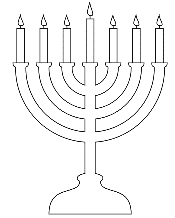 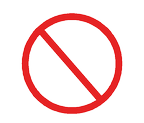 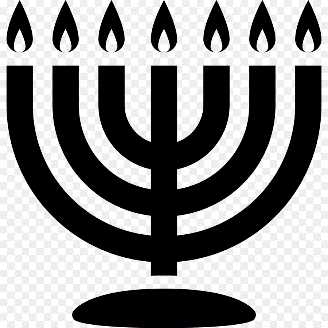 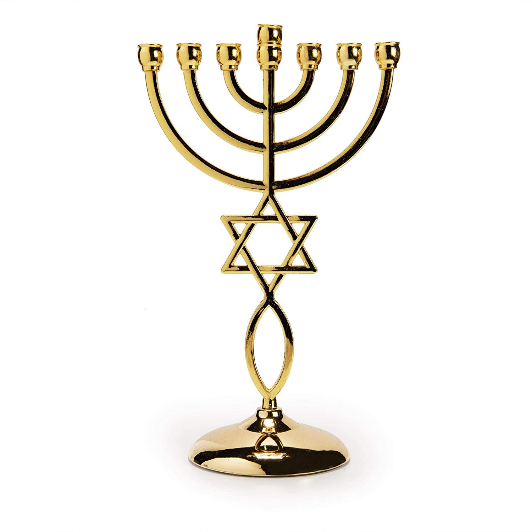 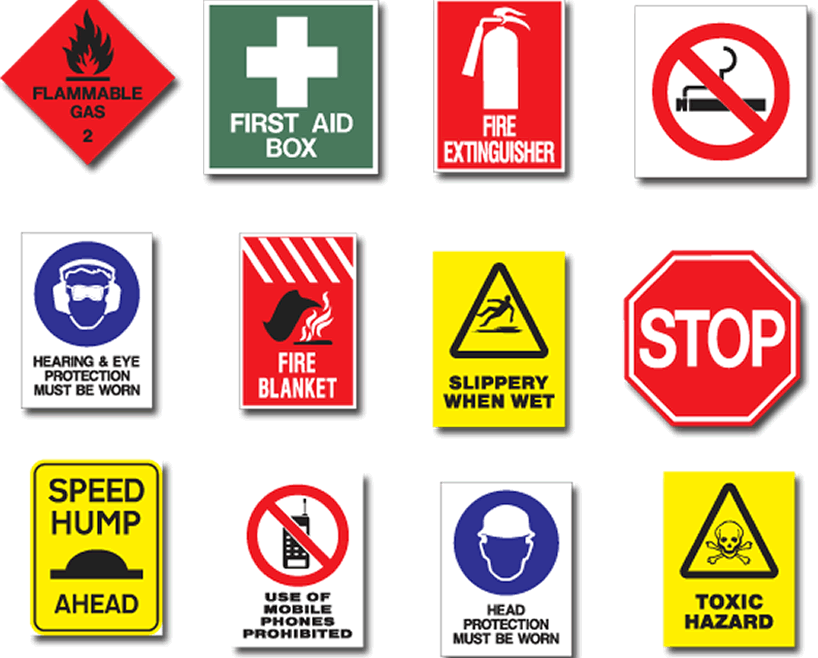 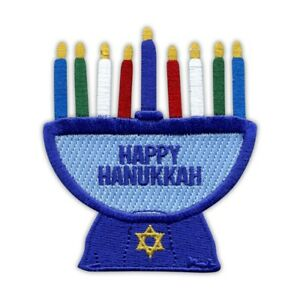 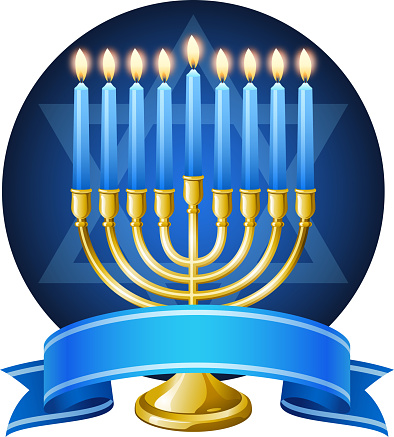 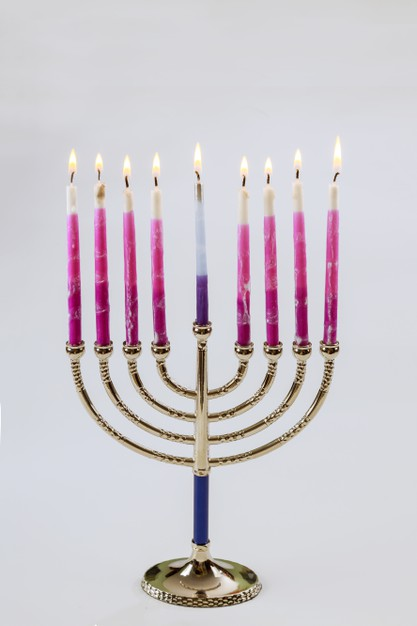 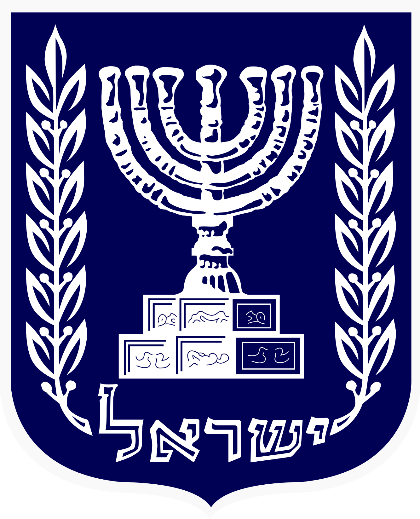 